Requerimento assinado pelo proprietário do imóvel, devidamente qualificado e com a firma reconhecida.Certidão de Habite-se expedida pelo IMPLURB (via original);CND específica para averbação de Construção expedida pela Receita Federal/INSS, referente a contribuições previdenciárias. OBS: Casos de dispensa da CND:Obra com área total de até 70m2, destinada ao uso próprio, construída sem uso de mão de obra assalariada (Decreto 3048/99). Neste caso, apresentar declaração firmada sob as penas da lei e com assinatura reconhecida de que a obra atende estes requisitos;Obra construída antes de 22.11.1966 (Art.407, III da IN 971/2009). Neste caso apresentar declaração firmada sob as penas da lei e com assinatura reconhecida, de que a obra atende estes requisitos.A lista de documentos acima não é definitiva, servindo apenas para conferência de documentação e celeridade do processo, portanto, a situação jurídica do título, das partes ou do próprio imóvel, pode ensejar o pedido de novos documentos ou complementação dos que foram depositados.A falta de algum dos documentos acima não impedirá a prenotação do título para fins de análise, porém, podem impedir o efetivo registro do mesmo, gerando exigências que serão descritas na Nota de Devolução.Emolumentos: Averbação com valor (Item I da Tabela). Base de Cálculo: ver tabela de CUB do Sinduscon/AM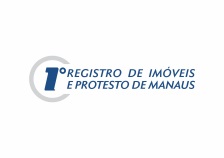 CHECKLISTCódigo:CheckPrDocumentos para PrenotaçãoData: 22/03/16Averbação de Construção (Edificação)Versão:0Averbação de Construção (Edificação)Pág:1/1DOCUMENTOS NECESSÁRIOSOBSERVAÇÕES